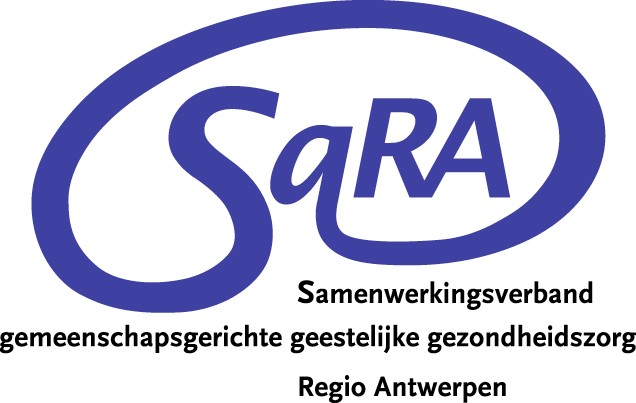 Verslag “Terugbetaling eerstelijnspsychologische zorgen” 5 juni 2019Aanwezig: Dirk Meeus (CGG VAGGA), Mario Barremaecker (ZNA Stuivenberg), Helga Peeters (netwerkcoördinator), , Kathleen Debruyne (LMN), Anne Grimon (CGG Andante), Ewout Van Hove (netwerkcoördinator), Hanne Aerts (netwerkcoördinator ELP), Anne Dubois (Psychologenkring Antwerpen), Hellen Renders (CAW), Bram Spinnewijn (huisarts), Lieven D’Hauwers (psychologenkring 29XX), Rody Verhage (ELPA)Verontschuldigd: Maarten Desimpel (PC Bethanië), René Van Mieghem (Multiversum), Paul Bosiers (Psychologenkring Voorkempen), Joris Housen (Multiversum)AgendapuntenGoedkeuring vorig verslag. Gerealiseerd:  Uitgangspunt staat onlineDuidelijkheid locaties. Er werd bevestigd dat WGC en CAW zijn       toegestaan. Andere situaties individueel bevragen. 2. Wijzigingen samenstelling themagroep? Geen wijzigingenDeel 1: Waar staan we?3. Update in verband met project:Alle ELP’s zijn intussen opgestart. In april werden 7 sessies gerealiseerd. De aanmeldingen zijn sinds mei verder op gang gekomen. Er bestaan regionale verschillen qua bekendheid van het project bij artsen. In regio’s met LMN wordt rechtstreeks ingezet op communicaties met de arts. Bieden de ELZ’s of zorgraden een ingangspoort voor communicatie? Kathleen De Bruyne legt contact.Administratief/technisch zijn er tot op heden weinig problemen gemeld.Er is een nieuwe aanmeldingsronde vanuit de FOD Volksgezondheid lopende met 17/06 als deadline. Het aanmeldformulier voor geïnteresseerde kandidaten werd gepubliceerd op de website. Hoewel Netwerk SaRA momenteel niet actief werft, zal de aankondiging van het nieuwe instapmoment ook bij de nieuwsberichten komen te staan om de gebruiksvriendelijkheid van de website te bevorderen.4. Inhoudelijke werkgroepSessie 1: Mario heeft de input van deze sessie verwerkt tot een inhoudelijk model voor indicatiestelling (cf. slides die reeds verstuurd werden). Aanvulling: als ELP is het ook belangrijk om te weten waarom de arts de patiënt verwijst.Sessie 2: RIZIV, Bernard Hepp (voormalig controle-arts RIZIV) heeft geschetst dat ELP een zeer klein segment van alle controles omvat, met als verwachting dat de controles eerder kleinschalig zullen zijn. De ELP dient een aantal formaliteiten wel in orde te houden en er werd een overzicht van inbreuken en sancties gegeven. Jean Colin (onder-voorzitter van de Orde van Geneesheren) deed een uiteenzetting rond beroepsgeheim. Dit kader is gewijzigd naar aanleiding van GDPR. Gedeelde zorg tussen hulpverleners is eenvoudiger geworden. Over het algemeen is deze gedeelde zorg voor artsen vanzelfsprekender dan voor de psychologen, die de wenselijkheid van informatiedeling doorgaans checken bij de cliënt. Door de aanwezigheid van sprekers konden artsen en psychologen minder in dialoog gaan over dit thema. Sessie 3 handelt over inhoudelijke modellen voor ELP en staat 18 juni gepland. Er zal terug ingezet worden op dialoog tussen artsen en psychologen.Het wordt als vruchtbaar ervaren dat de artsen en psychologen/orthopedagogen samen aan tafel zitten. Hoe groter de wederzijdse vertrouwdheid, hoe beter de samenwerking verloopt.De kwalitatieve data van de werkgroep zullen tijdens de zomer tekstueel verwerkt worden, met de bedoeling om in het najaar een ‘wegwijzer’ over terugbetaalde ELP in de regio van Netwerk SaRA te presenteren op de 10-daagse van de GGZ.Deel 2: Wat ligt nog op de plank van vorige keer?5. Budgetraming coördinatie = work in progress6. Stand van zaken 10 daagse van de GGZSaRA-Kempen; presentatie tijdens trefdag in novemberMultiversum: deelname aan debat rond toegankelijkheid van de  eerstelijn en presentatie op een avond specifiek voor huisartsen. ZNA: activiteit voor professionals naar aanleiding van hervorming van de site Stuivenberg met voorstelling mobiele teams en ELP. Staat mee in brochure van Eva Pockelé.  Deel 3: Nieuwe vragen?7. Welk advies kunnen we geven omtrent de communicatietool?Er dient opgelijst te worden welke technische mogelijkheden er zijn voor communicatie tussen artsen en ELP (Technische werkgroep). Tip: Tom Van Daele is als psycholoog verbonden aan Thomas More Hogeschool en gespecialiseerd in elektronische dossiers. Voor zelfstandigen is een EPD een bijkomende kost. Huisartsen krijgen een premie voor een gevalideerd dossier. Er dient aan de overheid gecommuniceerd te worden dat de verwachting van verslaggeving bemoeilijkt wordt als hier geen financiering tegenover staat. Het is niet duidelijk wanneer de ELP’s toegang tot E-Health kunnen krijgen. Zou goed zijn als deze zaken gestandaardiseerd kunnen worden.      8. Locaties aanbieden aan ELP? Als er locaties ter beschikking gesteld worden, dienen deze neutraal te zijn en voor een samenhangend aanbod te zorgen, waarbij de ELP-functie ook een meerwaarde dient te zijn voor de setting. De vraag of ELP-functies ingericht kunnen worden bij andere welzijns- en gezondheidspartners moet besproken te worden op de Themagroep ‘Gedeelde Zorg over de lijnen heen’.In afwachting van een duidelijker kader, neemt Netwerk SaRA hier voorlopig geen pro-actieve rol in op. Wel kan vraag en aanbod geregistreerd worden en met elkaar in contact gebracht worden. 9. Federale WerkgroepSarah Morsink deed een oproep naar deelnemers voor een Federale Werkgroep ELP. Onze bezorgdheid is dat deze werkgroep het proces van ons netwerk doorkruist. Anderzijds kan de werkgroep een opportuniteit bieden om terugkerende vragen over de netwerken heen vast te pakken. Het mandaat van deze federale werkgroep werd bevraagd bij Sarah Morsink.Is er een mogelijkheid dat de FOD ook omgekeerd aan de netwerken communiceert hoe het project federaal gezien loopt en beoordeeld wordt? Hoe zit het met de Franstalige collega’s? Hoeveel mensen hebben in totaal ingetekend? Dergelijke zaken dienen bevraagd te worden op deze werkgroep.10. Oproep voor kandidaten ‘good practice’ vanuit FOD VolksgezondheidEr werd gecommuniceerd dat deze vraag te prematuur is gezien de pilootfase waarin het project zich bevindt.11. Intervisie: nood in kaart gebracht. Hoe gaan we verder?Drie ELP’s lieten weten nood aan intervisie te hebben en deelname aan intervisie georganiseerd door het netwerk staat in de voorwaarden beschreven. Dit zou zoals de LOK’s voor artsen georganiseerd kunnen worden, nl. 4 momenten per jaar met verplichte deelname aan 2 samenkomsten. Anderzijds kunnen de psychologen hier zelf ook leiding in nemen. Er zal gestart worden met de organisatie van een eerste vrijblijvend intervisiemoment. Deze context kan een eerste aanzet zijn, om in een later stadium de krijtlijnen duidelijker te bepalen. De ELP’s zijn welkom bij ELPA en zullen op deze mogelijkheid geattendeerd worden.12. Inkanteling in zorgradenHoe sluiten we aan bij de zorgraden en de ELZ’s, gezien de Themagroep ELP eindig is? Dit zou kunnen opgenomen worden in de strategische plannen van de eerstelijnszones.         13. Planning volgende vergadering:          woensdag 18/09 van 9u – 11u in Andante Berchem 